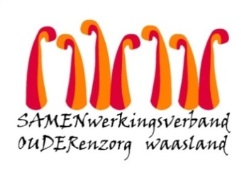 Nieuwsbrief AW– 02 april 2020Beste bewoner en familieleden,De regelgeving en de richtlijnen worden alsmaar strenger en we vragen jullie om zich daar aan te houden.Graag willen we een aantal richtlijnen nog eens op een rijtje zeten.Afspraken en richtlijnenAlgemeen:Blijf thuis en verlaat enkel de woning voor noodzakelijke verplaatsingen! Toegang tot het woonzorgcentrum is verboden.Samenkomst in de gemeenschappelijke ruimte is verboden.Yentel (jullie woonassistent)  komt wekelijks langs om eens te informeren hoe het jullie gaat.Bezoek: Ontvang geen bezoek meer op jullie flat, in het bijzonder contact tussen kinderen en ouderen is verboden. Enkel toegang voor interne en externe medewerkers, waaronder de woonassistent, de medische en paramedische hulpverleners: thuisverpleging en thuiszorgdiensten. Mantelzorgers die essentiële zorgtaken uitvoeren. Beperk dit tot éénzelfde persoon. Overweeg of het inschakelen van professionele zorgverstrekkers aangewezen is.Uiteraard steeds mits strikte naleving hygiënemaatregelen en registratie in bezoekersregister.Ga niet bij elkaar langs op andere flats.Neem telefonisch contact met elkaar, stuur een mailtje, schrijf een briefje …Respecteer de afstand (1,5m) tussen elkaar, behalve bij partners die in dezelfde assistentiewoning verblijven.Maaltijden:Alle bewoners eten op hun flat.  Leveringen van maaltijden aan huis zijn toegestaan en worden afgezet aan de inkomhal van het gelijkvloers. Niet aan jullie eigen voordeur.Meldingsplicht in kader van Corona:Hebt u last van keelpijn, hoofdpijn,  moet u hoesten en/ of is uw temperatuur 37,5  of meer laat het ons weten: bel naar Yentel.We doen er alles aan om er te zijn voor jullie.  Samen doen we onze uiterste best om infecties buiten te houden!Alvast bedankt voor jullie begrip en medewerking!                                                                                                  Namens het ganse team van wzc Grootenbosch 